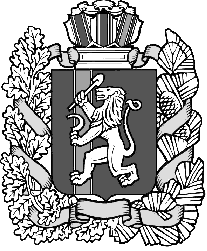                                 Администрация Дзержинского сельсовета Дзержинского района Красноярского края                                  ПОСТАНОВЛЕНИЕ с. Дзержинское20.12.2018                                                                                                     № 121-п                                                                                                      
Об утверждении Положения о порядке получения муниципальными служащими администрации Дзержинского сельсовета разрешения представителя нанимателя на участие на безвозмездной основе в управлении некоммерческими организациямиВ соответствии с пунктом 3 части 1 статьи 14 Федерального закона от 02.03.2007 № 25-ФЗ "О муниципальной службе в Российской Федерации", руководствуясь ст.7,18 Устава Дзержинского сельсовета, ПОСТАНОВЛЯЮ:   1. Утвердить Положение о порядке получения муниципальными служащими администрации Дзержинского сельсовета разрешения представителя нанимателя на участие на безвозмездной основе в управлении некоммерческими организациями согласно приложению.         2.  Опубликовать настоящее постановление в газете «Дзержинец». 3. Постановление вступает в силу в день, следующий за днем его официального опубликования.   4. Контроль за исполнением настоящего постановления оставляю за собой.Глава  сельсовета                                                                              А.И. Сонич	Приложение к постановлению	администрации сельсовета                                                 от  20.12.2018 № 121-пПоложение о порядке получения муниципальными служащими администрации Дзержинского сельсовета разрешения представителя нанимателя на участие на безвозмездной основе в управлении некоммерческими организациями1. Настоящее Положение определяет процедуру получения муниципальными служащими администрации Дзержинского сельсовета (далее - муниципальные служащие) разрешения представителя нанимателя (работодателя) на участие на безвозмездной основе в управлении некоммерческими организациями в качестве единоличного исполнительного органа или вхождения в состав их коллегиальных органов управления ( за исключением .2. К некоммерческим организациям для целей настоящего Положения относятся общественные организации (кроме политической партии и органа профессионального союза, в том числе выборного органа первичной профсоюзной организации, созданной в органе местного самоуправления, аппарате избирательной комиссии муниципального образования), жилищные, жилищно-строительные, гаражные кооперативы, садоводческие, огороднические и дачные потребительские кооперативы, товарищества собственников недвижимости.3. Участие муниципального служащего на безвозмездной основе в управлении некоммерческими организациями в качестве единоличного исполнительного органа или вхождения в состав их коллегиальных органов управления не должно приводить к конфликту интересов или возможности возникновения конфликта интересов при исполнении должностных обязанностей.4. Решение о разрешении муниципальным служащим участвовать на безвозмездной основе в управлении некоммерческими организациями принимает Глава Дзержинского сельсовета.5. Заявление о разрешении на участие на безвозмездной основе в управлении некоммерческой организацией в качестве единоличного исполнительного органа или вхождения в состав ее коллегиального органа управления (далее - заявление) составляется муниципальным служащим в письменном виде по форме согласно приложению 1 к настоящему Положению.6. Заявление подается муниципальным служащим не позднее чем за десять рабочих дней до планируемого начала участия муниципального служащего в управлении некоммерческой организации.7. К заявлению прилагаются копии правоустанавливающих документов некоммерческой организации (устав, положение и др.), копия решения некоммерческой организации о привлечении муниципального служащего к участию в управлении (ходатайство, проект договора, др.), в соответствии с которыми будет осуществляться участие муниципального служащего в управлении некоммерческой организацией.8. Заявление в адрес Главы Дзержинского сельсовета представляется муниципальным служащим специалисту по кадровым вопросам.9. Заявление регистрируется в день его поступления в журнале регистрации заявлений.Муниципальному служащему по его просьбе выдается копия заявления (с отметкой о регистрации) под подпись в журнале регистрации заявлений.10. Специалист по кадрам в течение 7 рабочих дней осуществляет предварительное рассмотрение заявления и подготовку мотивированного заключения на него о возможности (невозможности) участия муниципального служащего на безвозмездной основе в управлении некоммерческой организацией в качестве единоличного исполнительного органа или вхождения в состав ее коллегиального органа управления, передает заявление, приложенные к заявлению документы, указанные в пункте 7 настоящего Положения, а также мотивированное заключение Главе сельсовета.11. Глава сельсовета не позднее 5 рабочих дней с даты получения документов, указанных в пункте 10 настоящего Положения, принимает одно из следующих решений:1) разрешить муниципальному служащему участие на безвозмездной основе в управлении некоммерческой организацией в качестве единоличного исполнительного органа или вхождения в состав ее коллегиального органа управления;2) отказать муниципальному служащему в участии на безвозмездной основе в управлении некоммерческой организацией в качестве единоличного исполнительного органа или вхождения в состав ее коллегиального органа управления.12. Разрешение на участие или отказ в участии муниципального служащего на безвозмездной основе в управлении некоммерческой организацией в качестве единоличного исполнительного органа или вхождения в состав ее коллегиального органа управления оформляется резолюцией Главы сельсовета на заявлении.13. Специалист по кадрам не позднее чем на следующий рабочий день с даты принятия Главой сельсовета решения по результатам рассмотрения заявления, уведомляет муниципального служащего о принятом решении.14. Заявление с результатами рассмотрения и заключение приобщаются к личному делу муниципального служащего.Приложение 1к Положениюо порядке получениямуниципальными служащимиадминистрации Дзержинского сельсоветаразрешения представителянанимателя на участиена безвозмездной основе в управлениинекоммерческими организациямиЗАЯВЛЕНИЕо разрешении на участие на безвозмездной основев управлении некоммерческой организацией в качествеединоличного исполнительного органа или вхожденияв состав ее коллегиального органа управления    В  соответствии  с  пунктом  3  части  1  статьи 14 Федерального законаот 02.03.2007 № 25-ФЗ "О муниципальной службе в Российской Федерации" прошуразрешить  мне с "__" _________ 20__ года участие на безвозмездной основе вуправлении некоммерческой организацией__________________________________________________________________________,             (полное наименование некоммерческой организации)местонахождение некоммерческой организации:_____________________________________________________________________________________________________________________________________________________,(юридический и фактический адрес (если адреса совпадают, то указать только                       юридический адрес), телефон)основные виды деятельности некоммерческой организации:________________________________________________________________________________________________________________________________________________________________________________________________________________________________,  (основные виды деятельности в соответствии с учредительными документами                        некоммерческой организации)наименование органа управления некоммерческой организации:_____________________________________________________________________________________________________________________________________________________, (в соответствии с учредительными документами некоммерческой организации)полномочия органа управления некоммерческой организации:_____________________________________________________________________________________________________________________________________________________, (в соответствии с учредительными документами некоммерческой организации)срок полномочий:__________________________________________________________________________, (срок, в течение которого планируется участие в управлении некоммерческой                               организацией)в  качестве  единоличного  исполнительного органа или вхождения в состав ееколлегиального органа управления (ненужное зачеркнуть).    Выполнение указанной деятельности будет осуществляться в свободное отмуниципальной  службы время и не повлечет возникновения конфликта интересовили   возможности   возникновения   конфликта   интересов   при  исполнениидолжностных обязанностей по замещаемой мной должности.    При осуществлении указанной деятельности обязуюсь исполнять требования,установленные законодательством Российской Федерации и Красноярского края омуниципальной службе и противодействии коррупции.________________________   (_____________________________)  _______________       (подпись)                 (инициалы, фамилия)            (дата)Регистрационный № _____ от "__" ___________ 20__ г.Дата регистрации заявления "__" ___________ 20__ г.___________________________________        ________________________________(подпись лица, зарегистрировавшего                (расшифровка подписи)           заявление